Publicado en Madrid el 20/08/2018 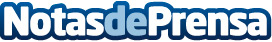 La rentabilidad de los depósitos estancada en valores próximos a ceroLos tipos de interés permanecen inalterables y no hay previsiones de cambio, por lo que MytripleA, plataforma de inversión alternativa por crowdlending, recomienda invertir en productos sustitutivos capaces de ofrecer una rentabilidad superiorDatos de contacto:Alba GarcíaResponsable de comunicación y marketing de MytripleA975245192Nota de prensa publicada en: https://www.notasdeprensa.es/la-rentabilidad-de-los-depositos-estancada-en Categorias: Nacional Finanzas Madrid Emprendedores E-Commerce http://www.notasdeprensa.es